MANUALPELAKSANAAN STANDAR SARANA DAN PRASARANA PENELITIANFAKULTAS EKONOMIUNIVERSITAS MUSLIM NUSANTARA AL WASHLIYAHProsesPenanggung JawabPenanggung JawabPenanggung JawabTanggalProsesNamaJabatanTanda TanganTanggal1. Perumusan Wilda Sri Munawaroh Hrp, SE, M.Ak.Gugus Penjamin Mutu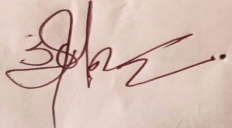 2. PenetapanShita Tiara, SE., M.Ak., M.SiDekan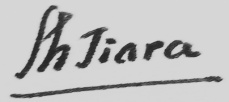 3. PemeriksaanAlistraja Dison Silalahi, SE., M.SiKetua Senat FE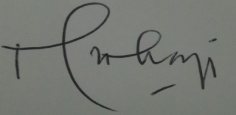 4. PengendalianRukmini, SE, M.Si.Wakil Dekan I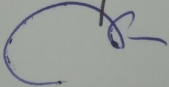 A.Visi, Misi dan TujuanVisiMenjadi Fakultas unggulan yang menghasilkan lulusan berkualitas di bidang ilmu Manajemen dan Akuntansi didukung teknologi serta berciri islami pada tahun 2035MisiMenyelenggarakan pendidikan di bidang ilmu Manajemen dan Akuntansi yang bercirikan islami yang didukung teknologi dan informasi.Melaksanakan dan mengembangkan penelitian dibidang ilmu Manajemen dan Akuntansi yang relevan dengan kebutuhan dunia usaha untuk mewujudkan kemaslahatan umat..Melaksanakan pengabdian kepada masyarakat dibidang ilmu Manajmen dan Akuntansi dengan menjunjung tinggi nilai-nilai keislaman dan merupakan implementasi dari hasil penelitian.Melakukan kerja sama dengan berbagai pihak yang saling menguntungkan dengan ketentuan tidak melanggarAjaran agama, hukum, norma, dan etika baik suwasta maupun pemerintah di tingkat lokal dan global.TujuanMenghasilkan sarjana ekonomi di bidang manajemen dan akuntansi yang profesional dan relevan di bidangnnya.Menghasilkan publikasi karya ilmia dengan penelitian di bidang manajemen dan akuntansi baik nasional dan internasional.Menghasilkan HKI dari hasil penelitian manajemen dan akuntansi Terjadinya komunikasi yang berkesinambungan dengan berbagai pihak baik swasta maupun pemerintahdi tingkat lokal dan global.B.Tujuan Manual Untuk menetapkan, melaksanakan   dan  memenuhi kriteria minimal sarana dan prasarana yang diperlukan untuk menujang kebutuhan isi dan proses penelitian dalam rangka memenuhi hasil penelitian.C.Luas Lingkup Manual dan PenggunaanyaManual pelaksanaan ini berlaku:Ketika  Standar  Sarana dan Prasrana Penelitian  telah  ditetapkan  maka pihak yang bertanggung jawab harus melaksanakannyaD.Definisi IstilahStandar adalah kualifikasi, kriteria, ukuran, patokan, spesifikasi minimal yang harus dicapai atau dipenuhi.Standar sarana dan prasarana merupakan kriteria minimal sarana dan prasarana yang diperlukan untuk menunjang kebutuhan isi dan proses penelitian dalam rangka memenuhi hasil penelitianPenelitian adalah kegiatan yang dilakukan menurut kaidah dan metode ilmiah secara sistematis untyuk memperoleh informasi, data, dan keterangan yang berkaitan dengan pemehamandan/atau pengujian suatu cabang penegtahuan dan teknologi.E.Langkah-Langkah atau ProsedurPemenuhan Standar Sarana dan Prasarana Pernelitian dilakukan melalui langkah-langkah atau prosedur sebagai berikut :Tim melakukan persiapan teknis dan/ atau administratif sesuai dengan isi prosedur standar.Tim menyiapkan dan tuliskan dokumen tertulis berupa instrumen yang memuat informasi tahapan pengadaan sarana dan prasarana penelitian yang terdiri atas prosedur kerja atau SOP, intruksi kerja, atau sejenisnya sesuai dengan isi standar.Tim mensosialisasikan isi standar sarana dan prasarana kepada seluruh dosen, tenaga kependidikana dan mahasiswa, secara periodik dan konsisten.F.Diagram alirTerlampirG.Kualifikasi Pejabat/Petugas yang menjalankan StandarPihak yang harus melaksanakan standar adalah:Lembaga Penelitian dan Pengabdian Kepada Masyarakat (LP2M) UMN Al Washliyah sebagai koordinator.Pejabat struktural dengan bidang pekerjaan yang terkait oleh standar srana dan prasarana penelitian yang bersangkutan.Mereka yang secara eskslisit disebut didalam pernyataan standar sarana dan prasarana penelitian yang bersangkutan.Dosen, tenaga kependidikan dan mahasiswa yang secara langsung terkait dengan pernyataan standar sarana dan Prasarana penelitian. H.Catatan dan Dokumen terkaitUntuk melengkapi manual ini,dibutuhkan ketersediaan dokumen tertulis berupa berupa prosedur tentang suatu kegiatan sesuai isi setiap standar sarana dan prasarana penelitianI.ReferensiKementerian Riset, Teknologi, dan Pendidikan Tinggi. Direktorat Jenderal Pembelajaran dan Kemahasiswaan Direktorat Penjaminan Mutu, (2019). Pedoman Sistem Penjaminan Mutu Internal.Kementerian Riset, Teknologi, dan Pendidikan Tinggi. Direktorat Jenderal Pembelajaran dan Kemahasiswaan Direktorat Penjaminan Mutu, (2018). Pedoman Sistem Penjaminan Mutu Internal.Tim Pengembang SPMI-PT Direktorat Akademik Direktorat Jendral Pendidikan Tinggi, (2010). Sistem  Penjaminan  Mutu Internal Perguruan Tinggi.Kementrian Pendidikan dan Kebudayaan Direktorat Jendral Pendidikan Tinggi Direktorat Pembelajaran dan Kemahasiswaan, (2014). Pedoman Sistem  Penjaminan Mutu Pendidikan Tinggi.Peraturan menteri Riset, Teknologi dan Pendidikan Tinggi Republik Indonesia No. 44 tahun 2015Renstra Fakultas Ekonomi UMN-AWPedoman Penelitian dan Pengabdian Kepada Masyarakat LP2M UMN-AWNoAktivitasPelaksanaPelaksanaMutu BakuMutu BakuMutu BakuNoAktivitasTatausahaPimpinanSyarat/PerlengkapanWaktuOutput1Melakukan persiapan teknis dan/ atau administratif sesuai dengan isi standar kompetensi lulusan oleh tenaga kependidikanUndangan, absensi, berita acara, notulen, dan kelengkapan administrasi lain1 Minggu2Mensosialisasi isi standar kompetensi lulusan kepada stake holder internal secara periodik dan konsisten oleh pimpinan fakultas 1 Bulan3Menyiapkan dan menuliskan dokumentertulis berupa: InstruksiKerja atau sejenisnya sesuai dengan isi standar kompetensi lulusan oleh pimpinan fakultas1 MingguDukumen Instruksi Kerja4Melaksanakan kegiatan penyelenggaraan pendidikan dengan standar kompetensi lulusan sebagai tolak ukur oleh pimpinan fakultas.1 Tahun AjaranLaporan